Fig. S1 Sample locations in each geological formation and near the HTP and HYA mining areas in this study. Deposits are also shown in this map (after Zhang et al., 2020b).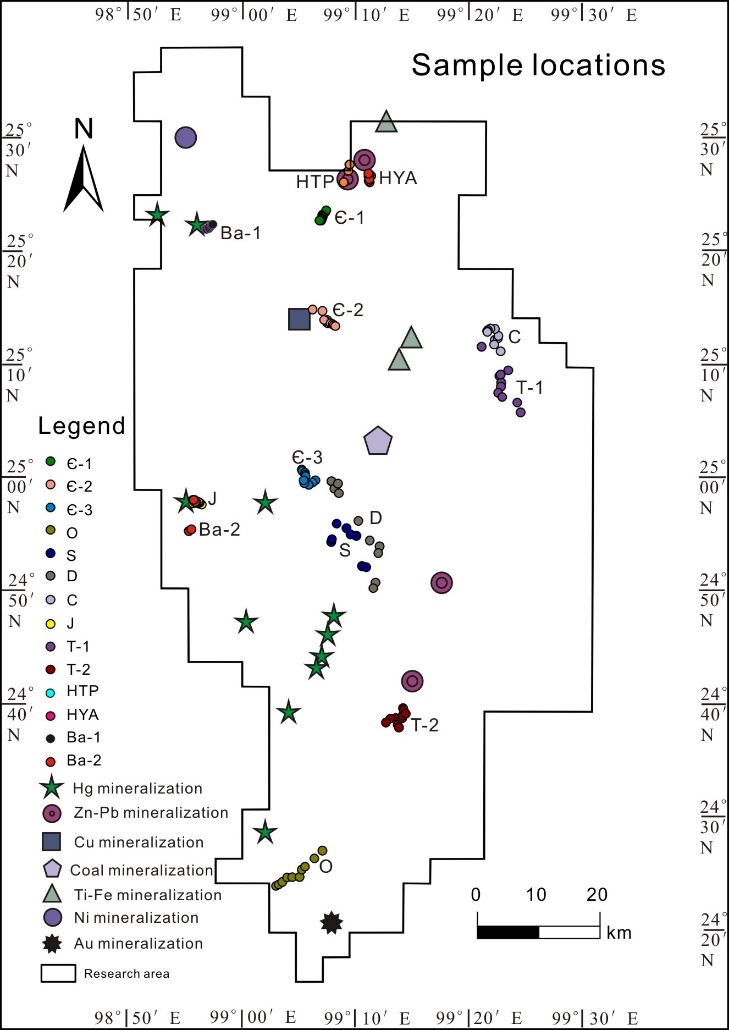 Table S1 Analytical methods, lower detection limits and digestion methods for analysis indictors.CRMs: Certified reference materials.Table S2 Allowance of accuracy and precision for routine analysis.CRMs: Certified reference materials; , the average determined value of CRMi; Ci, the determined value of CRMi; Cs, the recommended value of CRMi.; C1: the first determined value; C2: the re-determined value.SampleAnalysis IndicatorAnalytical methodDigestion methodsDetection limitsUnitCRMsCRMsSampleAnalysis IndicatorAnalytical methodDigestion methodsDetection limitsUnitRock/OreSoilRock/ore and soilAl2O3XRFLi2B4O7 glass flux shee0.03%GSR-1, GSR-2, GSR-3, GSR-5, GSR-6GSS-1, GSS-2, GSS-3, GSS-8Rock/ore and soilCaOXRFLi2B4O7 glass flux shee0.02%GSR-1, GSR-2, GSR-3, GSR-5, GSR-6GSS-1, GSS-2, GSS-3, GSS-8Rock/ore and soilTFe2O3XRFLi2B4O7 glass flux shee0.02%GSR-1, GSR-2, GSR-3, GSR-5, GSR-6GSS-1, GSS-2, GSS-3, GSS-8Rock/ore and soilK2OXRFLi2B4O7 glass flux shee0.03%GSR-1, GSR-2, GSR-3, GSR-5, GSR-6GSS-1, GSS-2, GSS-3, GSS-8Rock/ore and soilNa2OXRFLi2B4O7 glass flux shee0.02%GSR-1, GSR-2, GSR-3, GSR-5, GSR-6GSS-1, GSS-2, GSS-3, GSS-8Rock/ore and soilMgOXRFLi2B4O7 glass flux shee0.02%GSR-1, GSR-2, GSR-3, GSR-5, GSR-6GSS-1, GSS-2, GSS-3, GSS-8Rock/ore and soilSiO2XRFLi2B4O7 glass flux shee0.05%GSR-1, GSR-2, GSR-3, GSR-5, GSR-6GSS-1, GSS-2, GSS-3, GSS-8Rock/ore and soilLaICP-MS HF, HCl, HNO₃, HClO40.1μg/gGSR-1, GSR-2, GSR-3, GSR-6GSS-30, GSS-33, GSS-34, GSS-35Rock/ore and soilCeICP-MS HF, HCl, HNO₃, HClO40.2μg/gGSR-1, GSR-2, GSR-3, GSR-6GSS-30, GSS-33, GSS-34, GSS-35Rock/ore and soilPrICP-MS HF, HCl, HNO₃, HClO40.1μg/gGSR-1, GSR-2, GSR-3, GSR-6GSS-30, GSS-33, GSS-34, GSS-35Rock/ore and soilNdICP-MS HF, HCl, HNO₃, HClO40.1μg/gGSR-1, GSR-2, GSR-3, GSR-6GSS-30, GSS-33, GSS-34, GSS-35Rock/ore and soilSmICP-MS HF, HCl, HNO₃, HClO40.05μg/gGSR-1, GSR-2, GSR-3, GSR-6GSS-30, GSS-33, GSS-34, GSS-35Rock/ore and soilEuICP-MS HF, HCl, HNO₃, HClO40.03μg/gGSR-1, GSR-2, GSR-3, GSR-6GSS-30, GSS-33, GSS-34, GSS-35Rock/ore and soilCdICP-MS HF, HCl, HNO₃, HClO40.1μg/gGSR-1, GSR-2, GSR-3, GSR-6GSS-30, GSS-33, GSS-34, GSS-35Rock/ore and soilTbICP-MS HF, HCl, HNO₃, HClO40.05μg/gGSR-1, GSR-2, GSR-3, GSR-6GSS-30, GSS-33, GSS-34, GSS-35Rock/ore and soilDyICP-MS HF, HCl, HNO₃, HClO40.05μg/gGSR-1, GSR-2, GSR-3, GSR-6GSS-30, GSS-33, GSS-34, GSS-35Rock/ore and soilHoICP-MS HF, HCl, HNO₃, HClO40.01μg/gGSR-1, GSR-2, GSR-3, GSR-6GSS-30, GSS-33, GSS-34, GSS-35Rock/ore and soilErICP-MS HF, HCl, HNO₃, HClO40.05μg/gGSR-1, GSR-2, GSR-3, GSR-6GSS-30, GSS-33, GSS-34, GSS-35Rock/ore and soilTmICP-MS HF, HCl, HNO₃, HClO40.02μg/gGSR-1, GSR-2, GSR-3, GSR-6GSS-30, GSS-33, GSS-34, GSS-35Rock/ore and soilYbICP-MS HF, HCl, HNO₃, HClO40.05μg/gGSR-1, GSR-2, GSR-3, GSR-6GSS-30, GSS-33, GSS-34, GSS-35Rock/ore and soilLuICP-MS HF, HCl, HNO₃, HClO40.01μg/gGSR-1, GSR-2, GSR-3, GSR-6GSS-30, GSS-33, GSS-34, GSS-35Rock/ore and soilYICP-MS HF, HCl, HNO₃, HClO40.5μg/gGSR-1, GSR-2, GSR-3, GSR-6GSS-30, GSS-33, GSS-34, GSS-35SoilC.orgVOLK2Cr2O7, H₂SO₄0.02μg/g-GSS-21, GBW07431, GBW07435, GBW07432SoilpHISEWater0.01--GBW07412~GBW07417Concentration rangeAccuracyPrecision＜3 detection limit≤0.17≤50%＞3 detection limit≤0.15≤50%1-5%≤0.10≤50%＞5%≤0.15≤50%